Hallo Rune, Ilyas, Niek, Dani,Komende week gaan we werken met een weekschema. Dat is handiger en het lijkt op het rooster zoals op school. Je kan dan zelf op de planning bijhouden wat je gedaan hebt. Kleur dit steeds in de smiley bolletjes.Deze week zullen we ook weer online gaan om te kunnen videobellen met jullie. Wij willen hier per dag 1 moment voor nemen, per groep. Dit zal in de ochtend zijn, om 9.30u, de tijd staat in het schema. Je gaat naar dlo.aerobe.net. Gebruik de Google Chrome Browser. Op Aerobe verschijnt, als de juffen online zijn, een plaatje met een groene spreekballon (MEET). Je klikt daarop en je moet op deelnemen drukken. Je moet ook op twee linkjes drukken om toestemming te geven voor je camera en microfoon want anders horen we elkaar niet. Als wij niet online zijn, zie je GEEN tegel met een spreekballon. 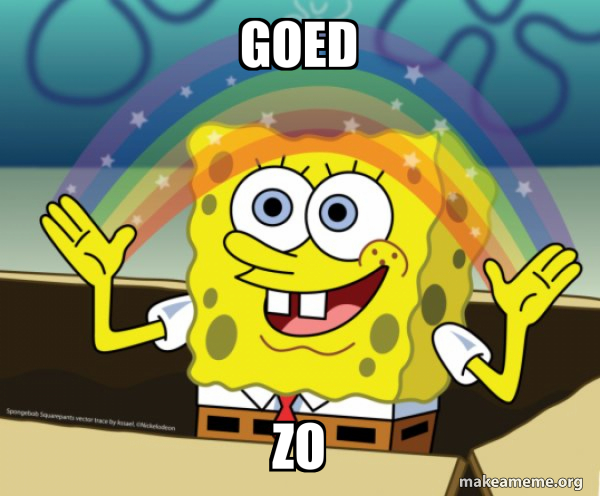 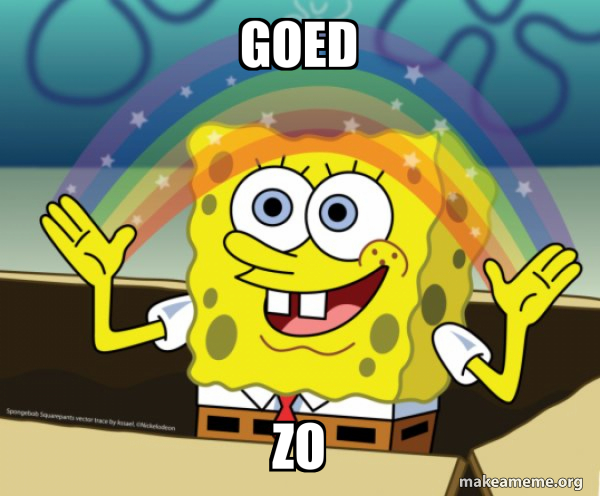 Kijk ook eens of je de opdracht in classroom (ook een tegel op Aerobe) ziet van race lezen....We wensen jullie (en jullie ouders) deze week weer veel succes!Tips:-	Ga op een rustige plaats zitten waar jij het beste kunt werken aan de opdrachten: Op je slaapkamer/ In de woonkamer? Zonder geluid om je heen? Met koptelefoon?-	Gebruik bij het uitrekenen van sommen je kladschrift.-	Neem af en toe een pauze, dit zorgt ervoor dat je je daarna weer beter kunt concentreren.-	Als je gaat lezen, kun je in een hoekje op de bank kruipen, of ga eens in die lekkere stoel zitten om te lezen.DagMaandag 13- 4 -2020Vak Groep 6TaakTipswebsiteKleur hoe is het gegaan? Tweede PaasdagWeer lekker een vrije dag!!DagDinsdag 14- 4 -2020Vak Groep 6TaakTipsWebsiteKleur hoe is het gegaan? 8.30uBewegingGa lekker dansenTrek makkelijke kleding aanDansen met youtube Just Dancehttps://www.youtube.com/watch?v=RefJ2QOsVLo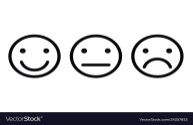 9.00uSpellingSpellingdoelen Week 29Doel: Woorden met een f of v in het midden (tafel/zeven)   les 1 en 20 opgaven in  +Schrijf de woorden op:wafelluifelsofatafelgrafiekkavelevenzevenzuivelhaven Snappet9.30uVideobellenMet je groep-Zingen voor juf Petra-Instructie rekenen -Vragen/ uitleg?Zorg dat je rustig zitGa naar https://dlo.aerobe.net/en klik op het: Groene spreekwolkje meet10.00uRekenenBlok 3 week 2les 1 maken en daarna nog 20 + -jesProbeer minstens 15 groene bollen te halen.Zet hem op! Het gaat jullie lukken!Gebruik je kladpapier!Als je nog tijd hebt:Ga naar https://dlo.aerobe.net/en klik op het tegeltje: tafels oefenen  ofSqula10.30uFruit/ hapjeDrankjeKies een gezonde hap en/of drink water11.00uLezen/EngelsJe mag kiezen:Lezen of Engelse spelletjes onlineLees lekker in je boekGa naar https://dlo.aerobe.net/en klik op het tegeltje: Engelse spelletjes11.30uTaalWeek 19 les 4 maken Wat zeg je direct tegen iemand? Daar worden ‘aanhalingstekens’ gebruikt.SnappetIlyas zegt: ‘Ik vind het huiswerk heel leuk.’ (direct)Ilyas zegt dat hij het huiswerk heel leuk vindt. (indirect)12.00uLunchStrek ook even je benen13.00uMusicalOefen je rol van de musical nog eens goed. Spreek je rol hardop uit. Het is leuk om dit samen met papa/mama te doen. 14.00uGymGa lekker buiten spelen, voetballen in de tuin bijvoorbeeld14.30uSchoolTVOfCreatiefKijk een aflevering van: De BuitendienstOf Vroege vogelsOf Het JeugdjournaalOf ga iets knutselenLaat je het zien morgenGa naar https://dlo.aerobe.net/en klik op de goede tegel DagWoensdag 15-4 -2020Vak Groep 6TaakTipsWebsiteKleur hoe is het gegaan? 8.30uOnesie dagBewegingTrek vandaag je onesie/ je zachte pyjama en beweeg9.00uSpellingSpellingdoelen Week 29Doel: Persoonsvorm met f/v of s/z wisseling (verf-verven/ reis-reizen)les 2 en 20 opgaven in  +SnappetProbeer minstens 15 groene bollen te halen.9.30uVideobellenMet je groepMet je onesie of pyjama-Heb je nog vragen?- Instructie rekenenZorg dat je rustig zitGa naar https://dlo.aerobe.net/en klik op het: Groene spreekwolkje meet10.00uRekenenBlok 3 week 2les 2 maken en daarna nog 20 + -jesProbeer minstens 15 groene bollen te halen.Zet hem op! Het gaat jullie lukken!Gebruik je kladpapier!Extra:Ga naar https://dlo.aerobe.net/en klik op het tegeltje: tafelzombiesOf Squla10.30uFruit/ hapjeDrankjeKies een gezonde hap en/of drink water11.00uAfmaaklesMaak af wat je nog niet hebt gedaan van je weekschema tot nuOf werk in je oranje bijwerkboek rekenen11.30uTaalWeek 20 les 1a maken.Snappet12.00uLunchSmakelijk smullen!Strek ook even je benen13.00uVrije middagWat ga je doen?Ruim je kamer eens op…..Of doe een klusje thuis….Of speel een spel…….DagDonderdag 16-4 -2020Vak Groep 6TaakTipsWebsiteKleur hoe is het gegaan? 8.30uBewegingDoe wat yoga oefeningenZit op een mat of op de vloerhttps://www.youtube.com/watch?v=CBko9JPMtHs9.00uSpellingSpellingdoelen Week 29Doel: Wisseling van v/f en s/z. Woorden met een f/v of s/z.Maak bij les 1 nog 10+ en bij les 2 ook nog 10+Snappet9.30uVideobellenMet je groepLaat iets zien wat je gemaakt hebt: puzzel, tekening, knutsel,….- instructie rekenenZorg dat je rustig zitGa naar https://dlo.aerobe.net/en klik op het: Groene spreekwolkje meet10.00uRekenenBlok 3 week 1les 3 maken en daarna nog 20 + -jesZet hem op! Het gaat jullie lukken!Gebruik je kladpapier!SnappetProbeer minstens 15 groene bollen te halen.Extra:Ga naar https://dlo.aerobe.net/en klik op het tegeltje: Squla10.30uFruit/ hapjeDrankjeKies een gezonde hap en/of drink water11.00uMusical Lees je rol van de musical goed door. Probeer het al eens uit je hoofd te doen.11.30uTaalWeek 20 les 1b maken.Hierbij maak je 20 opgaven in de +Snappet12.00uLunchSmakelijk smullen!Strek ook even je benen13.00uLezenKies hierbij een boek, dat je zelf heel erg leuk vindt.Of ga:Race lezenVandaag mag je lekker vrij lezen. …. duik lekker in je verhaal!Extra:Ga naar https://dlo.aerobe.net/en klik op het tegeltje: ClassroomKlik op: schoolwerkDaar staat een opdracht voor race lezen: Probeer in 1 minuut zoveel mogelijk woorden te lezen.14.00uVerkeerVerkeer oefenen onlineGa naar https://dlo.aerobe.net/en klik op het tegeltje: verkeer oefenen14.30uMuziekOefen voor de musical JunglebeatLeer je tekstZoek de liedjes op https://www.youtube.comDagVrijdag 17-4 -2020Vak Groep 6TaakTipsWebsiteKleur hoe is het gegaan? 8.30uBewegingCooking Class, Bodypercussion 1 Kun jij dat?Probeer maar eens…Zoek op:you tubehttps://www.youtube.com/watch?v=pd-xiATQOJo9.00uSpellingSpellingdoelen Wk 29 les 3 (dictee)en 20 opgaven uit je werkpakketDenk steeds aan het spellingsdoelSnappet9.30uVideobellenMet je groep-Hoe was de week? -Instructie over rekenen Zorg dat je rustig zitGa naar https://dlo.aerobe.net/en klik op het: Groene spreekwolkje meet10.00uRekenenBlok 3 week 1les 4 maken en daarna nog 20 + -jesZet hem op! Het gaat jullie lukken!Gebruik je kladpapier!Probeer minstens 15 groene bollen te halen.Extra:Ga naar https://dlo.aerobe.net/en klik op het tegeltje: tafelzombiesOf Squla10.30uFruit/ hapjeDrankjeKies een gezonde hap en/of drink water11.00uLezenKies hierbij een boek, dat je zelf heel erg leuk vindt.Of ga:Race lezenVandaag mag je lekker vrij lezen. …. duik lekker in je verhaal!Extra:Ga naar https://dlo.aerobe.net/en klik op het tegeltje: ClassroomKlik op: schoolwerkDaar staat een opdracht voor race lezen: Probeer in 1 minuut zoveel mogelijk woorden te lezen.11.30uTaalWeek 20 les 2 maken. Hierbij hoef je alleen 20+ maken. Snappet12.00uLunchSmakelijk smullen!Strek ook even je benenVAKANTIEGa ontzettend genieten van de meivakantie.Jullie hebben het verdiend!!